EEL 2880: Using Random structures with Software platforms to generateEntertainment activities such as Card Games, prediction schemes, Fall 2018/updated Fall 2019: Ref: Deitel How to Program CEric and Dennis and Subbarao Wunnava: FIU ECE Department: 10 27 2019//ELECTRICAL and Computer Engineering: FIU:   //EEL 2880: Software Engineering:  Subbarao Wunnava//Using Random Timing and Distribution Systems://04 19 2016: Card Shuffle Program: Courtesy: Eric and Dennis 2880: updated Fall 2019#include <stdio.h>#include <stdlib.h>#include <time.h>#define CARDS 52#define FACES 13//card structure defiitionstruct card {const char *face; // define pointer faceconst char *suit; // define pointer face};typedef struct card Card; // new type name for struct card// prototypes  All functions definedvoid fillDeck( Card * const wDeck, const char * wFace[],const char * wSuit[] );void shuffle( Card * const wDeck );void deal( const Card *const wDeck );int main( void ){Card deck [ CARDS ]; //define array of Cards//initialize array of pointersconst char * face[] = { "Ace" , "Deuce" , "Three" , "Four" , "Five" , "Six" , "Seven" , "Eight" , "Nine" , "Ten" , "Jack" , "Queen" , "King"};// initialize array of pointersconst char *suit[] = { "Hearts" , "Diamonds" , "Clubs" , "Spades"};srand( time( NULL) ); //randomizefillDeck( deck, face, suit ); //load the deck with Cardsshuffle( deck ); // put Cards in random orderdeal( deck ); // deal all 52 Cards} // end main// place strings into Card Structuresvoid fillDeck( Card * const wDeck, const char * wFace [], const char * wSuit[] ){size_t i; // counter// loop through wDeckfor (i = 0; i < CARDS; ++i ) {wDeck [ i ] . face = wFace[ i % FACES];wDeck [ i ] . suit = wSuit[ i / FACES];} // end for } // end function fillDeck// random shuffle of cards// shuffle cards void shuffle( Card * const wDeck ) {size_t i; // counter size_t j; // variable to hold random variable between 0-51 Card temp; // define teporary structure for swapping Cards// loop through wDeck randoml swapping Cardsfor ( i = 0; i < CARDS; ++i) {j = rand () % CARDS; temp = wDeck[ i ];wDeck[ i ] = wDeck [ j ];wDeck[ j ] = temp;} // end for}// end function shuffle// deal cards void deal( const Card * const Deck) { size_t i; // counter // loop through wDeck for ( i = 0; i < CARDS; ++i ) {printf ("%5s of %-8s%s", Deck[ i ].face, Deck[ i ].suit, (i + 1 ) % 4 ? " " : "\n" );} // end for } // end function deal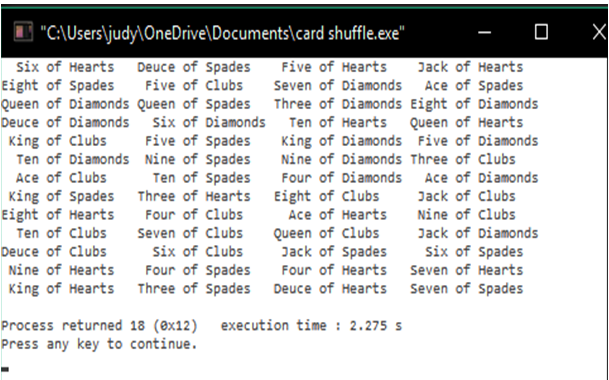 09 12 2018:  Courtesy:  Eric and Dennis from EEL 2880 Software Engineering ClassUpdated Fall 2019: Used in EEL 2880 Software Engineering  and associated C and C++ classes